桃園市立永豐高中109學年度高中小太陽頒獎110年3月10日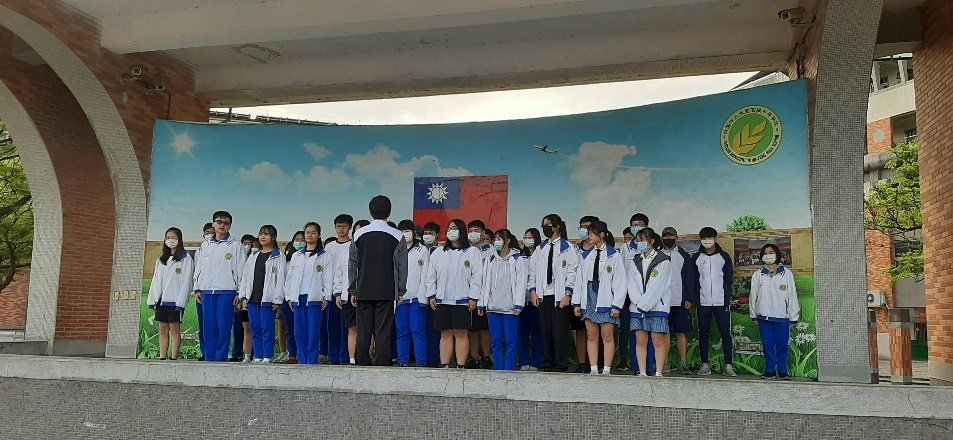 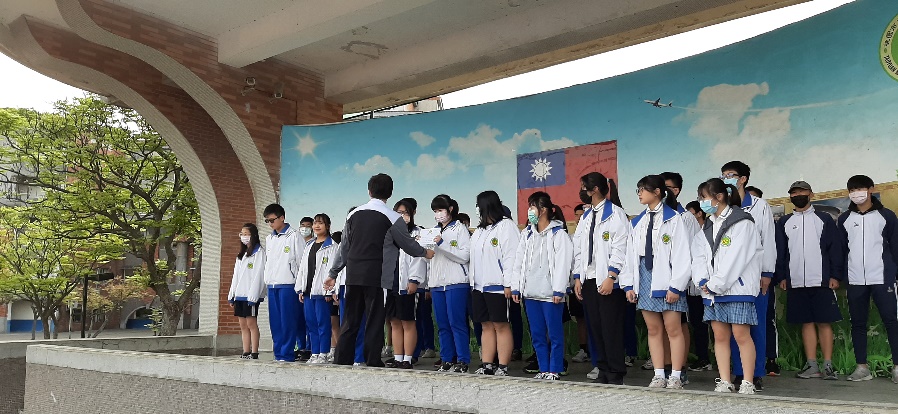 小太陽上台教務主任頒獎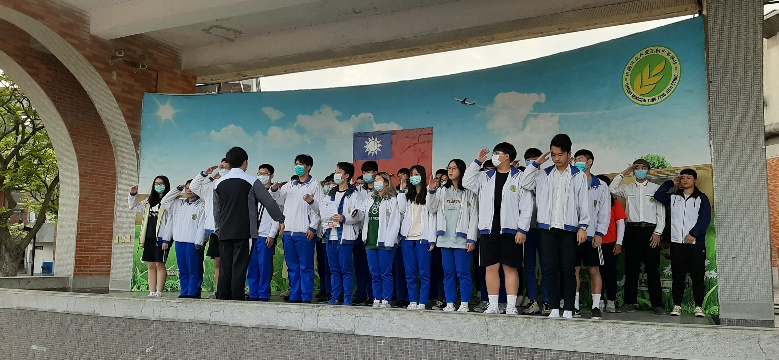 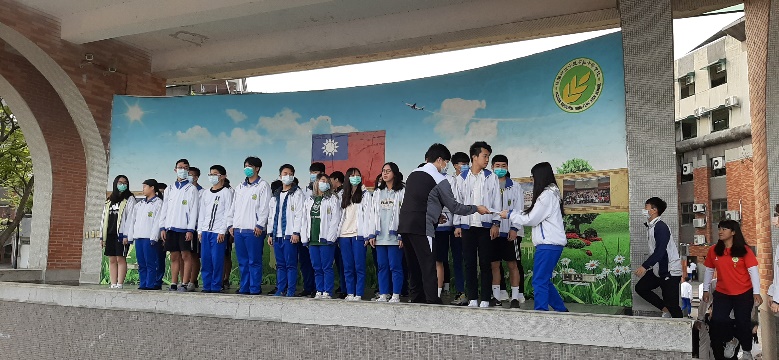 敬禮領獎